Blessing Every DayA project from the Mission Theology Advisory Group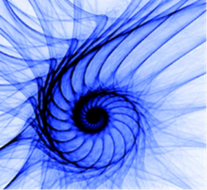 The Mission Theology Advisory Group is an ecumenical group formed in partnership between Churches Together in Britain and Ireland and the Church of England We provide resources in the areas of Spirituality, Theology, Reconciliation, Evangelism and Mission. This resource belongs to our Spirituality series. Please print and share. More information fromwww.churchofengland.org/more/church-resources/deeper-god-mission-theology https://ctbi.org.uk/mission-theology-advisory-group-resources/ A Blessing for the Beginning of a New School Year (young people)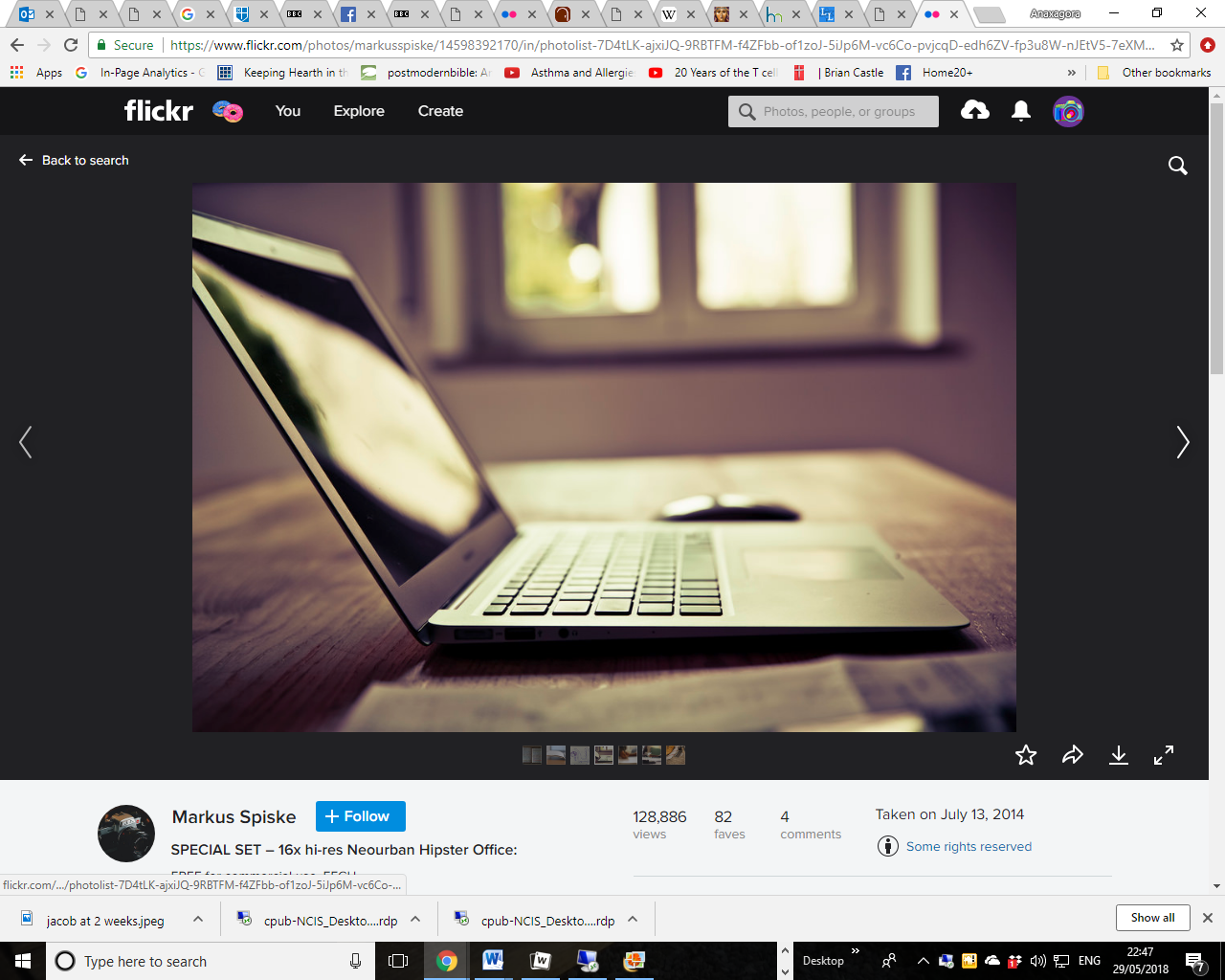 Marcus Spiske/flickrWelcome everyone and invite them to gather in a suitable place and come forward with their schoolbags. Teachers can also bring their own bags. WelcomeLeader:Welcome everyone. We are here together at a new beginning. This is the start of a new school year. We are here to meet each other in friendship and respect, support each other in times of celebration and in times of difficulty. We are here to study and learn together, explore new things together, make friends and enjoy life together. Jesus tells us that whatever has happened in the past, we can always begin again. By asking God to send blessing on us, we are acknowledging that fresh and hopeful start.  Our schoolbags and the items they contain will represent our hope that this year will be a fruitful one for everyone.Prayer and BlessingLeader:Now let us pray togetherLoving God,   We thank you for this new beginning in school.  Thank you for the friends we have around us and the chance of a fresh start.Help us to look forward to each day in school, supporting and encouraging one another in all we do.  Bless us as we start our new school year and bless these schoolbags as a reminder of your love and care for us all. Amen. Scripture: Proverbs 19:8The one who gets wisdom loves life; the one who cherishes understanding will soon prosper. Jesus showed the truth of this saying when he stayed behind in the temple, learning from the teachers there and finding out more about his own identity and relationships. Our time together in school this year is precious and we can all help to care for one another and keep each other safe as we go forward to explore new things together. Conclusion:Music, or a songEach person can be given a copy of the prayer or a small gift of a cross to keep in their bag. 